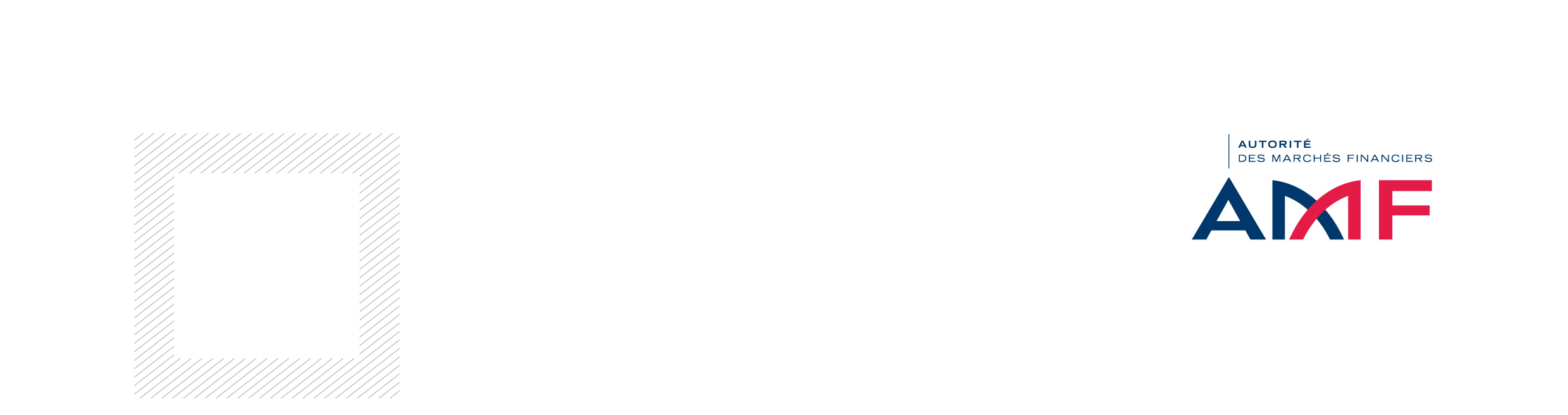 Modalités d’établissement des formulaires en cas de mutationCe document constitue l’annexe VI bis de l’instruction AMF - Procédures d’agrément, établissement d’un DICI et d’un prospectus et information périodique des Fonds d’investissement à vocation générale, Fonds de fonds alternatifs et Fonds professionnels à vocation générale – DOC-2011-20.Remplir les tableaux récapitulatifs de l’Annexe VILes mutations de fonds d’investissement à vocation générale/ fonds de fonds alternatifs/ fonds professionnels à vocation générale peuvent prendre différentes formes, notamment la forme de : transformation, fusion, absorption, scission et dissolution. Le mode de renseignement des tableaux récapitulatifs 1 et 2 doit permettre à l'AMF de déterminer aisément la nature de la mutation. Cette dernière est en outre renseignée dans la dernière colonne de gauche.Les exemples ci-dessous indiquent les modalités d’établissement des 2 tableaux récapitulatifs en cas de mutation.TABLEAU RÉCAPITULATIF 1 - Liste FIA existants intervenant dans la mutation(Autant de lignes que de produits intervenant dans la mutation. Voir Annexe V pour les modalités d’établissement des 2 tableaux ci-dessous). Toutefois, il est conseillé de limiter le nombre de produits à 20. Ainsi, il conviendra d’établir autant de fiches que nécessaire afin de respecter cette limitation (par exemple, deux fiches pour 40 produits, 3 fiches pour 60 produits, etc.)TABLEAU RÉCAPITULATIF 2 - Liste FIA créé(s) dans l’opération(Pour chaque FIA créé, rempli annexe I)Code ISINDénominationEn entrée de la mutationNon soldé à l’issue de la mutationNature de la mutation Cas 1 (fusion par création d’un nouveau FIA)Entité AxA fusionne avec BCas 1 (fusion par création d’un nouveau FIA)Entité BxA fusionne avec BCas 2 (fusion-absorption)Entité CxxC absorbe DCas 2 (fusion-absorption)Entité DxC absorbe DCas 3 (scission)Entité ExE fait scission et est dissouteCas 3 (scission)Entité FxE fait scission et est dissouteCas 3 (scission)Entité GxE fait scission et est dissouteCas 4 (dissolution)Entité HxH se dissoutCas 5 (transformation)Entité IxxI se transformeDénominationEntité BNB : L’entité E préexistant à l’opération, elle n’a pas à être intégrée dans ce tableau qui n’informe que de la création des nouvelles entités. Les entités inscrites dans le tableau récapitulatif 2 doivent renseigner l’Annexe I NB : L’entité E préexistant à l’opération, elle n’a pas à être intégrée dans ce tableau qui n’informe que de la création des nouvelles entités. Les entités inscrites dans le tableau récapitulatif 2 doivent renseigner l’Annexe I Entité FNB : L’entité E préexistant à l’opération, elle n’a pas à être intégrée dans ce tableau qui n’informe que de la création des nouvelles entités. Les entités inscrites dans le tableau récapitulatif 2 doivent renseigner l’Annexe I Entité G